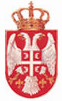 REPUBLIKA SRBIJA NARODNA SKUPŠTINAOdbor za spoljne poslove06 Broj: 06-2/283-162. decembar 2016. godineB e o g r a dNa osnovu člana 70. stav 1. alineja prva Poslovnika Narodne skupštineS A Z I V A MDESETU SEDNICU ODBORA ZA SPOLjNE POSLOVEZA PONEDELjAK 5. DECEMBAR 2016. GODINE,SA POČETKOM U  12,30 ČASOVA	Za ovu sednicu predlažem sledećiD n e v n i  r e dUsvajanje zapisnika sa 9. sednice Odbora za spoljne poslove. Inicijative za posetePoziv za učešće na centralnoj manifestaciji  „100 godina Srba i Švajcaraca- Srbija pamti“, u Cirihu, Švajcarska, od 10. do 11. decembra 2016. godine.	Poziv za učešće na tematskoj sednici Odbora za bezbjednost Narodne skupštine 	Republike Srpske, Banjaluka, Republika Srpska, BiH, 12. decembar 2016. godine.Redovne aktivnosti stalnih delegacija     Učešće na prvom delu zasedanja Parlamentarne skupštine Saveta Evrope u 2017. 	godini, Strazbur, Francuska, od 23. do 27. januara 2017. godine.	Učešće na prolećnom zasedanju Parlamentarne skupštine NATO-a, u Tbilisiju,         Gruzija, od 26. do 29. maja 2017. godine.Izveštaji o realizovanim posetama     Izveštaj o poseti delegacije Odbora za spoljne poslove Narodne skupštine      Republike Srbije NR Kini od 24. do 28. oktobra 2016. godine.Izveštaj o učešću na Zajedničkom sastanku Specijalne grupe za Mediteran i  Bliski istok i Pododbora za partnerstva NATO-a Parlamentarne skupštine NATO, održanom u Rimu, od 27. do 29. oktobra 2016. godine.Ostali realizovani kontaktiZabeleška o razgovoru prof. dr Žarka Obradovića, predsednika Odbora za spoljne poslove NS RS, sa Nj.E. Radkom Vlajkovim, ambasadorom Republike Bugarske u Beogradu, održanom 20. oktobra 2016. godine.Zabeleška o razgovoru predsednika Poslaničke grupe prijateljstva sa Kiprom Biljane Pantić Pilje i ambasadora Republike Kipar u Beogradu Nj.E. KonstantinosaEliadesa, održanom 20. oktobra 2016. godine.Zabeleška sa sastanka predsednika Poslaničke grupe prijateljstva sa Kubom NS RSsa ambasadorom Republike Kube u RS Nj.E. Adelom Majrom Ruiz Garsijom, održanim 3. oktobra 2016. godine.   Zabeleška sa sastanka predsednika Poslaničke grupe prijateljstva NS RS sa     Belorusijom sa delegacijom Republike Belorusije na čelu sa Lilijom Ananič,    ministarkom informisanja, održanim 24. oktobra 2016. godine.    Zabeleška sa sastanka potpredsednika NS RS i predsednika Poslaničke grupe    Prijateljstva sa Izraelom prof. dr Vladimira Marinkovića, sa ambasadorom Države    Izrael Nj.E. Alonom Fišer Kam, održanog 31. oktobra 2016. godine.    Zabeleška sa sastanka Poslaničke grupe prijateljstva sa Kubom NS RS sa      ambasadorom  Republike Kube u RS Nj.E. Adelom Majrom Ruiz Garsijom, održanim 8.     novembra 2016. godine.4.7.    Zabeleška o razgovoru prof. dr Žarka Obradovića, predsednika Odbora za spoljne      poslove NS RS, sa Nj.E. Konstantinosom Elijadesom, ambasadorom Republike Kipar, u    Beogradu, održanom 8. novembra 2016. godine.    Zabeleška o razgovoru predsednika Narodne skupštine Republike Srbije, Maje     Gojković, sa Nj.E. Radkom Vlajkovim, ambasadorom Republike Bugarske u Beogradu,        održanom 8. novembra 2016. godine.    Zabeleška sa sastanka Poslaničke grupe prijateljstva sa Belgijom, održanog 10.          novembra 2016. godine.4.10.   Zabeleška o razgovoru predsednika Narodne skupštine Republike Srbije, Maje     Gojković, sa Nj.E.Andreom Oriciom, šefom Misije OEBS u Beogradu, održanom          17. novembra 2016. godine.    Promene u sastavu Poslaničkih grupa prijateljstva    6.   Razno	   Sednica će se održati u Domu Narodne skupštine, Trg Nikole Pašića 13,  u sali  II.Mole se članovi Odbora da u slučaju sprečenosti da prisustvuju sednici Odbora, o tome obaveste svoje zamenike u Odboru.                                                                            		PREDSEDNIK ODBORA						                      prof. dr Žarko Obradović,s.r. 